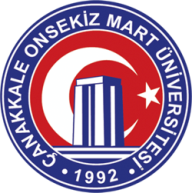 ÇANAKKALE ONSEKİZ MART ÜNİVERSİTESİ201../201.. AKADEMİK YILIADAY ÖĞRENCİ BAŞVURU FORMU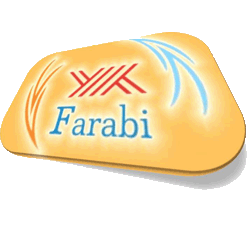 FOTOĞRAFAdı SoyadıÖğrenci NoÖğrenim Durumu⃝Ön Lisans   ⃝Lisans   ⃝Yüksek Lisans  ⃝Doktora⃝Ön Lisans   ⃝Lisans   ⃝Yüksek Lisans  ⃝DoktoraFakülteBölüm / ProgramSınıf (Öğrenim görmek istediği)Not OrtalamasıGidilecek Yükseköğretim KurumuE-postaTelefonT.C. NoEkler
1. Not Dökümü                     
2. Başvurduğunuz programın öğrenim dili yabancı bir dil ise, dil düzeyinizi gösteren belge1. Not Dökümü                     
2. Başvurduğunuz programın öğrenim dili yabancı bir dil ise, dil düzeyinizi gösteren belgeGitmek İstediği DönemGüz                     Güz+BaharTarih ve İmza